Clinical Presentation – NB please fill in detailsTreatment:Sample Requirements for Alzheimer Biomarker Testing on CSFAlzheimer’s Biomarkers Request form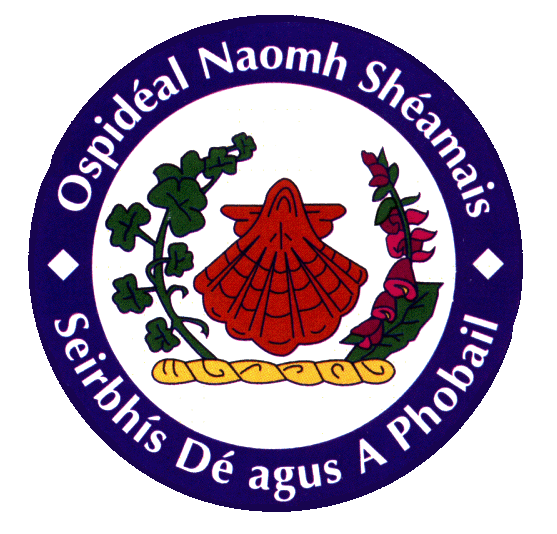 IMMUNOLOGY DEPARTMENTCPL, St. James’s Hospital, Dublin 8. Tel.: 4162925 / 4162061 / 4162075          FOR LABORATORY USE ONLY PLEASE AFFIX SPECIMEN NUMBER BARCODE LABEL HEREPatient Details (Complete Fully OR Attach an Addressograph Label inside the dotted  line below): Surname  First  Name                                                                                                               Male              Female    Date of Birth                   /                     /                                      Ethnicity (if relevant)                                                                                            Patient Details (Complete Fully OR Attach an Addressograph Label inside the dotted  line below): Surname  First  Name                                                                                                               Male              Female    Date of Birth                   /                     /                                      Ethnicity (if relevant)                                                                                                  Patient’s Address:                                                                                           Patient’s Address:                                                                                     Clinician                                                         *Referral lab address and Specimen Number     Clinician’s Telephone:     HospitalClinician’s                                                                                                                                    This is mandatory to ensure theSignature                                                                                                                                      doctor can be contacted during                                                                                                                                                       routine laboratory workingM.C.R.N.                                                                                                                                       hours 8am to 8pm.                                                                                                                                                                             Clinician                                                         *Referral lab address and Specimen Number     Clinician’s Telephone:     HospitalClinician’s                                                                                                                                    This is mandatory to ensure theSignature                                                                                                                                      doctor can be contacted during                                                                                                                                                       routine laboratory workingM.C.R.N.                                                                                                                                       hours 8am to 8pm.                                                                                                                                                                              Date Taken:                                      Time Taken:                                    Date/Time Received:                                                                                                                                     Date Taken:                                      Time Taken:                                    Date/Time Received:                                                                                                                                    TESTSample TypeSample handling and dispatchAlzheimers’ Biomarkers (ALZH)CSF Please ensure that pre-analytical requirements (see below) are metBackgroundFIRST symptomPlease tickClinical DiagnosisPlease tickAge at onset of clinical symptomsMemoryAmnestic MCIMMSELanguageNon-amnestic MCIMOCAVisuospatialAlzheimer’s DiseaseBehaviourPrimary progressive aphasia (PPA) semantic variantExecutive FunctionsPPA logopenic variantOthersPPA nonfluent variantBehavioral variant frontotemporal dementiaOtherIs patient receiving AD medicationYes/NoGeneral Information / Sample RequirementsCSF must be obtained aseptically by Lumbar puncture into Sterile Polypropylene 10ml tubes (Sarstedt REF: 62.9924.284) for CSF. (2.5ml of CSF required) – samples must be centrifuged within 2hrs of collection:Where External Institutions cannot guarantee immediate delivery, samples must be centrifuged at 2000rcf (3300rpm) for 10mins at Room Temp within 2hrs of collection. The supernatant should be carefully aspirated using polypropylene pipette tips and transferred as 0.5ml aliquots into clean polypropylene tubes. Once collected and processed aliquots must be stored upright until frozen and maintained at -80oC. A minimum of two (ideally 4) 0.5mL aliquots must be transported frozen on dry ice to the Immunology Department, St James’s Hospital. Remaining CSF aliquots can be stored at -80oC for up to two years.*Please ensure requesting hospital and referral specimen number are clearly stated.*PLEASE CONTACT LABORATORY ON 01-4162925 TO INFORM OF SAMPLE DISPATCH*MARK ‘URGENT FOR IMMUNOLOGY’ ON PACKAGE**SAMPLES WILL BE ACCEPTED MONDAY TO FRIDAY BEFORE 4PM